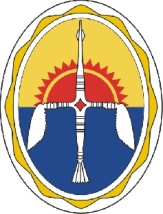 КРАСНОЯРСКИЙ КРАЙЭВЕНКИЙСКИЙ МУНИЦИПАЛЬНЫЙ РАЙОНЧИРИНДИНСКИЙЙПОСЕЛКОВЫЙ СОВЕТ ДЕПУТАТОВРЕШЕНИЕ5  созыв 23 сессия« 25 »  мая  2023  года                                  №  82                                      п. ЧириндаО внесении измененийи дополнений в Устав поселка ЧириндаВ целях приведения Устава поселка Чиринда Эвенкийского муниципального района Красноярского края в соответствие с требованиями Федерального закона от 06.10.2003 № 131-ФЗ «Об общих принципах организации местного самоуправления в Российской Федерации», руководствуясь статьей 38 Устава поселка Чиринда, Чириндинский поселковый Совет депутатов РЕШИЛ:1. Внести в Устав поселка Чиринда Эвенкийского муниципального района Красноярского края (далее Устав) следующие изменения:1.1. абзац первый части 2 статьи 22.2 Устава изложить в следующей редакции:«Староста назначается Чириндинским поселковым Советом депутатов. Староста назначается из числа граждан Российской Федерации, проживающих на территории поселка Чиринда и обладающих активным избирательным правом, либо граждан Российской Федерации, достигших на день представления сходом граждан 18 лет и имеющих в собственности жилое помещение, расположенное на территории поселка Чиринда.»;1.2. из части 3 статьи 22.2 Устава исключить абзац первый;1.3.  пункт 3 части 1 статьи 30 Устава изложить в следующей редакции:«3) отрешение от должности на основании правового акта высшего должностного лица Красноярского края в случаях и в порядке, установленных пунктом 13 статьи 25 Федерального закона от 21.12.2021 №414-ФЗ "Об общих принципах организации публичной власти в субъектах Российской Федерации".»;1.4. часть 5 статьи 36 Устава дополнить пунктом 5.3 следующего содержания:«5.3. Полномочия депутата Чириндинского поселкового Совета депутатов прекращаются досрочно решением Чириндинского поселкового Совета депутатов в случае отсутствия депутата без уважительных причин на всех заседаниях Чириндинского поселкового Совета депутатов в течение шести месяцев подряд.»;1.5. в части 5 статьи 37 Устава заменить слова «прокурором Эвенкийского района» заменить словами «органами прокуратуры Российской Федерации»;1.6. часть 1 статьи 41 дополнить абзацем вторым следующего содержания:«Действие муниципального правового акта, не имеющего нормативного характера, незамедлительно приостанавливается принявшим (издавшим) его органом местного самоуправления или должностным лицом местного самоуправления в случае получения соответствующего предписания Уполномоченного при Президенте Российской Федерации по защите прав предпринимателей, выданного в соответствии с законодательством Российской Федерации об уполномоченных по защите прав предпринимателей. Об исполнении полученного предписания Администрации поселка Чиринда или должностные лица местного самоуправления обязаны сообщить Уполномоченному при Президенте Российской Федерации по защите прав предпринимателей в трехдневный срок, а Чириндинский поселковый Совет депутатов – не позднее трех дней со дня принятия ими решения.»;1.7. в части 4 статьи 58 слово «Кассовое» заменить словом «Казначейское»;1.8. часть 2 статьи 59 Устава после слов «бюджета, определяются» дополнить словами «Бюджетным Кодексом Российской Федерации и»;1.9. часть 2 статьи 60 Устава после слов «устанавливается» дополнить словами «Бюджетным Кодексом Российской Федерации и».2. Главе поселка  Чиринда:2.1. в течение 15 дней со дня принятия направить настоящее Решение на государственную регистрацию в Управлении Министерства юстиции РФ по Красноярскому краю;2.2. после государственной регистрации обеспечить официальное опубликование настоящего Решения.3. Часть 2 настоящего Решения вступает в силу со дня принятия, часть 1 настоящего Решения вступает в силу после официального опубликования.Председатель Чириндинскогопоселкового Совета депутатовГлава поселка Чиринда                                                                                      М.А. Демьянова